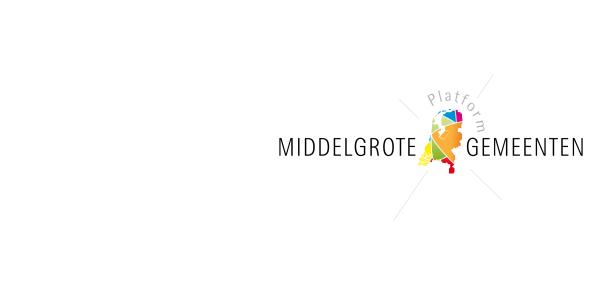 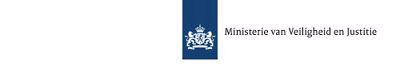 Verslag meeting PMG/Directie Veiligheid en Bestuur V&JDatum: 	11 mei 2016 van 11.30 – 13.30 uurLocatie: 	Gemeentehuis van ZeistAanwezig zijn: Marieke Hendriks (hoofd afdeling Integrale Veiligheid binnen de Directie Veiligheid en Bestuur VenJ)Haiko Smid (beleidsmedewerker Directie Veiligheid en Bestuur VenJ)Han ter Heegde (burgemeester gemeente Heerhugowaard) Jos Som (burgemeester gemeente Kerkrade)Pieter Smit (burgemeester gemeente Oldambt)Gerard Renkema (burgemeester gemeente Nijkerk)Koos Janssen (burgemeester gemeente Zeist)Yno Hoekstra (bestuursadviseur gemeente Zeist)Bericht van verhindering ontvangen van:Anny Attema (burgemeester gemeente Ridderkerk)Hans Beenakker (burgemeester gemeente Tiel)Frans Backhuijs (burgemeester gemeente Nieuwegein)Wilma Delissen – van Tongerlo (burgemeester gemeente Peel en Maas)Karel Loohuis (burgemeester gemeente Hoogeveen)Opening en terugblik door voorzitter Koos Janssen Verslag bijeenkomst 8 april 2015 (bijgevoegd)N.a.v. agpt 6: Task Force kindermishandeling en seksueel misbruik.Gerard Renkema; bij een presentatie van de Task Force ontstond ergernis en kwam redelijk wat kritiek vanuit de aanwezige burgemeesters omdat oplossing van het probleem vooral bij de burgemeesters wordt gelaten. Gemeenten en regio’s hebben het op verschillende manieren geregeld.Het thema leeft enorm evenals de vraag wat het handelingsperspectief is.Wie heeft het het beste georganiseerd.Pieter Smit attendeert op de publicatie van het VNG Aanpak Voorkom Escalatie. Dit is een vanuit de gemeente Leeuwarden ontworpen aanpak. Afgesproken wordt een themabijeenkomst te organiseren voor de wethouders Jeugd en de burgemeesters. Daarbij zal de Task Force worden gevraagd aan te sluiten.N.a.v. agpt. 3: Damoclesbesluit/Manifest Wietteelt Paul DeplaPieter Smit: het manifest Soft Drugs heeft geleid tot een werkgroep vanuit VNG. Zij hebben de notitie “Modernisering Canabisbeleid” opgesteld. Dit komt aan de orde tijdens het komende VNG congres.Patseraanpak (Wilma Delissen – Peel en Maas) Ivm afwezigheid wordt dit punt niet behandeld en doorgeschoven naar het volgende overleg.Marieke Hendriks geeft aan dat vanuit de directie contact met haar wordt gezocht.Beke methode (Han ter Heegde - Heerhugowaard) Deze methode is niet meer adequaat en wordt binnenkort ook niet meer toegepast. Er is een aangepaste methode: De groepsscan.Han ter Heegde: De fluïditeit is enorm toegenomen. Er kan niet meer gesproken worden over `die` criminele groep. Het zijn wisselende coalities, afhankelijk van de acties zoeken ze de specialisten. Het is een grens overschrijdende problematiek.Jos Som: Kerkrade heeft een paar keer per jaar in de wijken dit soort gebeurtenissen. Zij hebben ervoor gekozen alles wijkgericht in beeld te brengen: uitkeringen, gezinssamenstellingen e.d. Dit werkt fantastisch. Wijkbewoners komen ook zelf in actie omdat zij niet willen dat hun wijk negatief wordt beoordeeld.Een gebiedsverbod is een mogelijkheid. Kerkrade heeft ook te maken met betaald voetbal en is aangemeld bij het Normalisatieproject. De supportersverenigingen zijn in beeld gebracht en hen is gevraagd mee te praten over het veiligheidsaspect. Dit geeft een gevoel van trots dat ze de verantwoordelijkheid hebben gekregen. Punt is dat zij deze wel moeten kunnen dragen.In het contact met de supportersverenigingen leerden zij ook de burgemeester hoe de taal moet zijn naar de hooligans toe. Het gezag was niet het probleem maar de stewards.Marieke Hendriks: De nieuwe methode is de Groepsscan. Deze is in 20 gemeenten uitgetest. Via het overleg van regioburgemeesters wordt de methode verder uitgezet. De scan wordt geïmplementeerd in gemeenten die dat willen. Zij kunnen begeleiding krijgen vanuit het CCV.Kijk ook eens de film Cirkels Deze film krijgt veel lof vanuit de praktijk. De taal en wijze spreken aan. Koos Janssen: Gebruik van films en YouTube werkt heel goed om bij schijnbaar onoplosbare problemen toch tot een oplossing te komen. Project ‘Aan de Voorkant’ (Koos Janssen)  Pilotproject (gemeente Zeist - ministerie VenJ), gericht op vroegtijdige signalering/ preventieve aanpak van groepen jongeren. Doel van de aanpak is het shortlist label te voorkomen. Koos Janssen: Zeist heeft 8 jaar geleden een zwaar middel ingezet d.m.v. interventieteams. De ombudsman heeft geholpen om het preciezer te krijgen.Zeist is aan de praat geraakt met gebruikmaking van de camera. Beelden worden gedeeld in een groepsgesprek. Met de film “Buurt in Beeld” kwamen de diverse partijen met elkaar  aan de praat. Bij deze aanpak helpt een veilige politieke omgeving  enorm. De raad heeft die geboden. Je moet wel alert blijven, vandaar het vervolgproject “Aan de voorkant”. Als er in Zeist ook maar iets - hoe onschuldig ook - in groepsvorm gebeurt wordt het in beeld gebracht. Dit ligt bij het wijkteam (corporatie, welzijnsstichting, gemeente en wijkagent). Vertrekpunt daarbij is: Jongeren horen in de wijk. We moeten ze bereiken, hun taal spreken op hun niveau.Daarna wordt de situatie in beeld gebracht in 3 kleurenfasen, groen, oranje, rood. (rood = 14 dagen aanpak. Benoemen en streng zijn). Er blijft altijd een groep waar de dialoog ook niet werkt. Daarop wordt dan geshortlist.  Raad geeft in Zeist de ruimte om het zo te doen.Als er behoefte is om de presentatie “Aan de Voorkant” te laten presenteren kan dat, graag aangeven bij het secretariaat.Veiligheidsaspecten vluchtelingenopvang (Pieter Smit – Oldambt) Pieter Smit: De (nood)opvang van vluchtelingen vraagt om veel politiecapaciteit. Hoe gaan we daar met elkaar mee om?Ook de beeldvorming onder de bevolking is een zorg. Incidenten kunnen escaleren.Komt er nog compensatie?Gerard Renkema: In Nijkerk speelt de opvang van vluchtelingopvang niet. Daar is sprake van een hoge taakstelling voor de huisvesting van statushouders. Dan is draagvlak  heel belangrijk. In Nijkerk noemen we het “Spoedzoekers”, dat helpt in de beeldvorming. Marieke Hendriks: Vreemdelingenbeleid was erg intern gericht en niet naar gemeenten. Dat verbetert nu. Er is behoefte om in gesprek te gaan met de gemeenten, mensen uit de praktijk. Han ter Heegde wil hier graag in participeren.OMG’s (Jos Som - Kerkrade)Tijdens een bijeenkomst in Driebergen is de systematiek rondom de problemen met motorclubs besproken. Burgemeesters worden vaak in de positie van crime-fighter gemanoeuvreerd en aangesproken op de bestuursrechtelijke verantwoordelijkheid zonder daarbij door het OM  ‘gedekt’ te worden via het strafrechtelijke spoor. Marieke Hendriks attendeert op de Benelux-publicatie Tackling Crime Together over de bestuurlijke aanpak van aan outlaw motorcycle gangs gerelateerde criminaliteit. Het is de bedoeling dit onderzoek verder door te trekken naar Nederland.Damocles besluit bij sluiting drugspanden (Jos Som - Kerkrade)  Kerkrade heeft het Damocles beleid sterk verfijnd in een beleidslijn.Het is nu zo opgebouwd dat al een aantal jaren nog nooit een zaak is verloren.Marieke Hendriks: M.b.t. het Damocles besluit worden er door het CCV binnenkort 2 bijeenkomsten (uit de praktijk) georganiseerd; op 24 mei en 7 juni. SluitingVanwege de tijd rondt Koos Janssen het overleg af. De nog openstaande agendapunten worden doorgeschoven naar het volgende overleg.Gezien de behoefte om op deze wijze met elkaar vraagstukken te delen wordt besloten in het najaar een volgend overleg in te plannen en te streven naar 2 overleggen per jaar. Punten voor het volgende overleg: Collectieve Opdracht Routeer Voorziening (CORV) – ministerieHandel in babymelkpoeder (Koos Janssen – Zeist) Patseraanpak (Wilma Delissen – Peel en Maas) 